Child’s Name: Please select any sessions that you will require from September 2020:□	I currently have no booking requirements for September 2020 but I would like to register with the club to book ad-hoc sessions when needed (if places are available)LITTLE SAINTS’ CLUBSEPTEMBER 2020 SESSION REQUESTS FOR FOUNDATION CHILDREN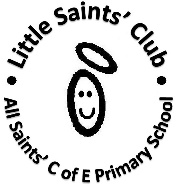 MONDAYMONDAYTUESDAYTUESDAYWEDNESDAYWEDNESDAYTHURSDAYTHURSDAYFRIDAYFRIDAYAMAMAMAMAMPM1 (3.20-5pm)PM1 (3.20-5pm)PM1 (3.20-5pm)PM1 (3.20-5pm)PM1 (3.20-5pm)PM2 (3.20-6pm)PM2 (3.20-6pm)PM2 (3.20-6pm)PM2 (3.20-6pm)PM2 (3.20-6pm)